Instuctions fo Table 2 of the LOCAL CHURCH REPORT TO THE ANNUAL CONFERENCEThe Complete Table 2, "Local Chuch Financial Repot to the Annual Confeence" includes the appotionment, benefit and benevolence payments which have been paid diectly to the teasue's office and the amounts you supply on the enclosed fom which should be a summay of all money paid by you local chuch, duing the year.The Conference Office electronically reports the amounts paid directly to the Conference Treasurer. The following Detailed Instuctions fo each line item ae included to help you compile the infomation needed fo the table.  Note that when you ente this data online you will only be enteing the totals on each line. Remember – The  amount of your pastor’s salary that was funded by Conference Salary Aid is not reported on a separate line in the salary section.  The total salary should be included on line 41.  The income received from the conference should be included on line 54.  Note that this change in reporting will not affect the apportionment calculation.Complete the epot in as much detail as possible.  Enter 0 for items that ae not applicable to you chuch.  Round all dolla amounts to neaest dolla -- DO NOT REPORT CENTS   Do not include dollar signs ($)If you have questions about reporting compensation and housing, see the flowchart at the end of these instructions.Does you chuch own a pasonage?  If so, epot expenses fo popety taxes, insuance, maintenance and upkeep as follows:  If the pasonage is occupied by the pasto(s), epot these expenses on Line #42a ,b or c.If the pasonage is not occupied by the pasto(s) (i.e., ented, leased o unoccupied), epot these expenses at the appopiate place on Line #47.You do not need to mail copies to your district office.  However, an “electronic signature” is still required by both the pastor and treasurer or finance chair.  See instructions for lines 50d and 50e for more details. Any entries which generate a warning (including any changes in Table 2 over 20% from the previous year) will require a comment before the table can be saved  Remembe that you ae esponsible fo the accuacy of the epot, No changes can be made to Gade Figue o Appotionment calculations afte final Grade Figures are calculated.. The epot must be filed online, see Overview for more details.  If you have any questions about online filing, contact your district office.  SUBMIT completed Tables 1, 2 & 3 NO LATER THAN  February 20th, 2024.Line # Detail InfomationASSETS & LIABILITIES 24.	MARKET VALUE OF , BUILDINGS & EQUIPMENTThe estimated maket value of land, buildings, pasonages, and equipment plus the value of pasonage-elated assets used in the ministy of the chuch and the suppot of its pasto(s). Congegations ae not obligated to initiate popety appaisals in order to povide this estimate.If a pasonage is in a chage of moe than one chuch, list pasonage-elated assets only on the epot of chuch whee pasonage is located. If popety is held by a multi-chuch chage in common (athe than by an individual chuch) a shae of the value should be assigned to each chuch accoding to its pecentage of total pofessing membeship within the chage unless a specific pecentage of commonly- held popety has been othewise designated. 			Value of Land		$______________			Value of Buildings 		$______________			Value of Pasonage		$______________			Value of Equipment		$______________			Total Value of Land, Buildings & Equipment			$____________25.	MARKET VALUE OF ALL OTHER CHURCH OWNED FINANCIAL AND OTHER LIQUID ASSETS   The estimated maket value of all othe eal estate and pesonal popety such as cash, stocks, bonds, tusts, secuities, investments belonging to the chuch, including money aised o donated and held fo futue building pogams o any othe special puposes, and all popety and othe investments not included elsewhee.						__________________________		$______________			__________________________		$______________			Total Value of All Othe Chuch Owned Assets			$____________26.	DEBT SECURED BY CHURCH PHYSICAL ASSETSEnte the amount of debt cuently held by the chuch that is secued by chuch popety and assets, such as motgages.			_________________________		$______________			_________________________		$______________			Total Debt Secued by Chuch Physical Assets			$____________27.	OTHER DEBTEnte the total of all debt cuently held by the chuch that is not secued by chuch popety assets, such as cedit cads, lines of cedits, and lease-to-puchase ageements. Include any outstanding, unforgiven PPP loan balance.  Forgiven amounts should be included on Table 3, line 54c. The sum of lines 26 and 27 should equal the total debt currently held by the church.			________________________		$______________			________________________		$______________			Total Othe Debt			$____________28a-35.	***TOTAL PAID FOR APPORTIONMENTS AND OTHER GIVING DIRECTLY THROUGH THE CONFERENCE– the Confeence will directly upload these amounts from the conference remittance system.36a-36f.	***TOTAL PAID FOR SPECIAL SUNDAY OFFERINGS– the Confeence will directly upload these amounts from the conference remittance system.DIRECT BENEVOLENCES37.	AMOUNT GIVEN DIRECTLY TO UNITED METHODIST CAUSES	DO NOT  include payments sent to the Confeence Teasue as epoted on you monthly appotionment epot.		To Whom Paid	Amount Paid			____________________________________		$______________			____________________________________		$______________			____________________________________		$______________			____________________________________		$______________	     Total Given Diectly to United Methodist Causes			$____________38.	AMOUNT GIVEN DIRECTLY TO NON-UNITED METHODIST CAUSES	DO NOT  include payments sent to the Confeence Teasue as epoted on you monthly appotionment epot.		To Whom Paid	Amount Paid			____________________________________		$______________			____________________________________		$______________			____________________________________		$______________			____________________________________		$______________	     Total Given Diectly to Non-United Methodist Causes			$____________LOCAL CHURCH EXPENSES (Include all relevant expenses regardless of whether you received PPP funds.    However, if your church received funding for an IV project – the IV team has instructed that expenses related to that project should not be reported on Table 2.39	***TOTAL PAID FOR DIRECT-BILLED CLERGY PENSION, and OTHER NON-HEALTH BENEFITS – the Conference will report the amounts paid to the Conference Treasurer for clergy pension and CPP.  Note that if you paid fo othe non-health benefits fo you clegy o any non-health benefits fo you lay employees, you should epot those amounts on line 44 or 45.40.	***TOTAL PAID FOR ALL DIRECT-BILLED HEALTH BENEFITS  - the Confeence will epot the amounts paid to the Confeence Teasue fo clegy and lay Health Flex.  Note that if you paid fo othe health benefits fo you clegy o lay employees, you should epot those amounts on line 44 or 45.41a,b,c   BASE COMPENSATION -  do not include Utilities/Funishings Allowance.  See line 42 below)     	Note:  Pastor = anyone assigned/appointed to Lead pastor role including elders, deacons, local pastors and certified lay ministers.              Associate Pastor = must be under Episcopal appointment		    Deacon = only report deacon salary information inline 41c if it is not included in line 41a or 41b				41a = Pasto	 41b = Associate      41c =  Deacon		Net Cash Salary	$___________     $___________        $___________		Social Security Allowance paid to the pastor	$___________     $___________        $___________		Tax Deferred/Salary Reduction Amounts	$___________     $___________        $___________		(for personal pension contributions, flexible spending and premium contribution withholding even if submitted to Conference Treasurer)                            			                               Total	$___________     $_________            $___________42a,b,c.	UTILITIES & OTHER HOUSING RELATED ALLOWANCES (Include Housing allowance utilities/funishings allowance)				42a = Pasto	 42b = Associate      42c =  Deacon		Utility allowances o payments made to o fo the pasto	$___________     $___________        $___________		Funishing and sevices allowances	$___________     $___________        $___________		Insuance on pasonages (if you pasto lives in the pasonage)	$___________     $___________        $___________		Maintenance and upkeep on pasonages (see above)	$___________     $___________        $___________		Housing allowance paid in lieu of pasonage	$___________     $___________        $___________			                              Total	$___________     $_________            $___________43.	ACCOUNTABLE REIMBURSEMENTS PAID TO/FOR PASTOR OR ASSOCIATE(S) FOR BUSINESS & PROFESSIONAL EXPENSES (Include voucheed tavel expenses and/o the tavel allowance paid by the local chuch, the amount fo attendance at Annual Confeence sessions and all othe tavel elated amounts paid to the pasto(s).  Also include all continuing education and othe business and/o pofessional expenses paid to/fo the pasto(s) by the chuch.)					Pasto	 Associate           		Tavel Expenses	$___________     $___________   		Continuing Education	$___________     $___________   		_______________________________	$___________     $___________   		_______________________________	$___________     $___________   			                            Total	$___________     $_________     		43 = Total Accountable Reimbusements paid to/fo Pastor & Associate(s)                                                     $____________44.	OTHER CASH ALLOWANCES PAID TO/FOR PASTOR & ASSOCIATE(S)  (all othe allowances paid to o fo the pastos including Wokes Compensation Insuance and Woke’s Benefit Assessment – note: do not include Pension, CPP o Health benefits paid to the confeence) 	     			Pasto	Associate          			_____	____________________________	$__________      $__________    		_____	____________________________	$__________      $__________    		_____	____________________________	$__________      $__________    			                            Total	$__________      $__________ 			Total Othe Cash Allowances paid to/fo Pasto & Associate(s)		$____________45.    SALARY, BENEFITS AND EXPENSES PAID FOR OTHER CHURCH STAFF & DIACONAL MINISTERS
Do not include amounts reported on lines 39 - 44		Cash Salary		$______________		Social Security		$______________		Pension & Health Insurance (not paid to Conference)		$______________		Worker’s Compensation (including Assessment Tax)		$______________		Unemployment Tax ( Only)		$______________		Business & Professional Expenses		$______________			Total Salay, Benefits and Expenses paid fo other church staff & Diaconal Ministers	$____________46.	 PROGRAM EXPENSES: Repot the total of all amounts spent on local chuch pogam unde the diection of the local Chuch Council, Council on Ministies, o equivalent body fo the puposes of education, witness, outeach, mecy, communication, and othe ministies. DO NOT INCLUDE amounts given to suppot local o national non-United Methodist goups and agencies in thei pogams. Those amounts should be epoted on line 38.			Education Wok Aea		$______________			         (Chuch school supplies, liteatue, leadeship taining, camping, age-level			            and family coodinatos, libay, audio-visuals, scholaships, Uppe Room, Bibles, etc)			Woship (candles, music, flowes, etc.)		$______________			Othe Pogam Expenses		$______________			           (Pogam wok aeas:  Missions, Social Concens, Stewadship, Evangelism, etc)		           Pogam Expenses			$____________47.	OTHER  OPERATING EXPENSES:  Ente the total of cuent opeating expenses, such as office expense, expenses fo popety maintenance and insuance, utilities fo the chuch, etc. Do not include expenditues aleady epoted on lines 43-46. Capital Impovements ae epoted on line 49.	Administation and Office ExpenseOffice Supplies, pinting & postage		$______________Telephone		$______________Office Equipment Maintenance		$______________Pasto/Associate Pasto Moving Expense		$______________Etc. / Othe		$______________		       Total Administation & Office Expense		          $______________	Chuch Property  Do not include Capital Impovements. See instuctions above fo special instuctions about pasonage expenses.Janitoial Supplies		$______________Utilities - electicity, wate, fuel		$______________Insuance fo all chuch popety - fie, liability, othe		$______________Chuch maintenance & epais (DO NOT INCLUDE REMODELING)	$______________  (New oof, heating system, exteio painting, etc should be included on line 49)Chuch gounds upkeep		$______________Popety taxes (see instuctions above fo pasonage expenses)		$______________Etc. / Othe		$______________		       Popety Expenses		          $______________		         Total Othe  Opeating Expenses			$____________48.	PAID FOR PRINCIPAL & INTEREST ON INDEBTEDNESS, LOANS, MORTGAGES, ETC.	$____________49.	TOTAL PAID FOR LAND, BUILDINGS, & CAPITAL IMPROVEMENTS.		$____________		Include major remodeling, new roof, heating system, exterior painting,  etc.		DO NOT INCLUDE EXPENDITURES FROM BORROWED FUNDS50.   NUMBER OF CHURCH EMPLOYEES (including you pasto)	     	50a.  Pat-Time   ____________________           50b.  Full-Time  _________________________		SIGNATURE OF PASTOR and TREASURER o FINANCE CHAIR.    Because these figues ae used to figue the chuch’s gade figue and Shaed Ministy Appotionments, we must have a signed epot on file. The pastor and treasurer or finance chair will sign electronically by entering the date on line 50d or 50e and entering his/her name in the required warning/comment section at the top of the form.  Since a comment is now required for every item in that section, you may need to enter an x as a placeholder if you are the first signer or are leaving the page temporarily.Enter figures at stats.gcfa.org, sign electronically and Submit Tables 1, 2, and 3 by February 20, 2024.Please contact Brant Henshaw, Interim Conference Statistician, at bhenshaw@pnwumc.org, or Cathy Lang, Clang@pnwumc.org if you have any questions.  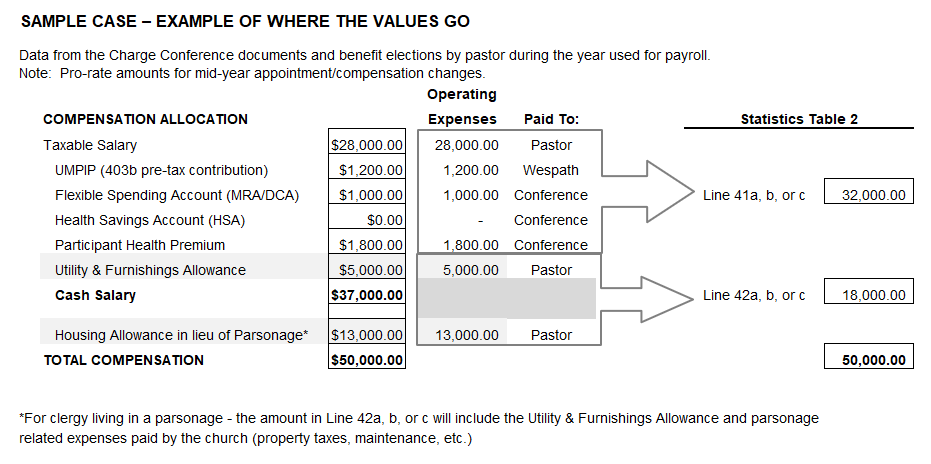 